Первенство «СШ по ЛГ и СО г.Казани»Техническая информацияКросс-классика 11.09.2022г.  Район соревнований: стадион «Локомотив».  Местность соревнований:   Карта: Автор карты Г. Яшпатров. сечение рельефа – , напечатана на лазерном цветном принтере бумаге плотностью 80 грамм/м и вложена в пластиковый пакет толщиной 80мкр, пакет не запаян. Легенды контрольных пунктов напечатаны на картах, а также выдаются за 2 минуты до старта в стартовом коридоре.     Оборудование КП стандартное: призма на колышке, станция, компостер.Отметка: электронная SPORTident (контактная). Если одна из станций не работает, то участник должен использовать (резервную) отметку компостером по краю карты. Отметка резервными средствами (компостером) является основанием для признания факта посещения КП только в случае, если оборудование или ЧИП спортсмена были не исправны.    Старт интервальный для всех групп, интервал 1 минута. Спортсмен уходит на дистанцию в соответствии со временем, указанном в стартовом протоколе. На входе в стартовый коридор будет располагаться станция очистки. Часы будут находится на стартовой линии. За 3 минуты до старта участник вызывается в стартовый коридор, путем озвучивания его нагрудного номера. - 3 мин, спортсмен выходит на первую линию, делает проверку чипа.- 2 мин, может быть получена дополнительная легенда. - 1 мин, выход на стартовую линию к корзинам с картами. - участник берет карту в момент старта.Старт по последнему длинному сигналу часов.Участник сам несет ответственность за взятие карты своей группы. «ТНО» совпадает с ПВК.  Финишной по финишной станции. От последнего КП до финиша  по маркировке. Параметры дистанции:Контрольное время 90 минутСхема арены соревнований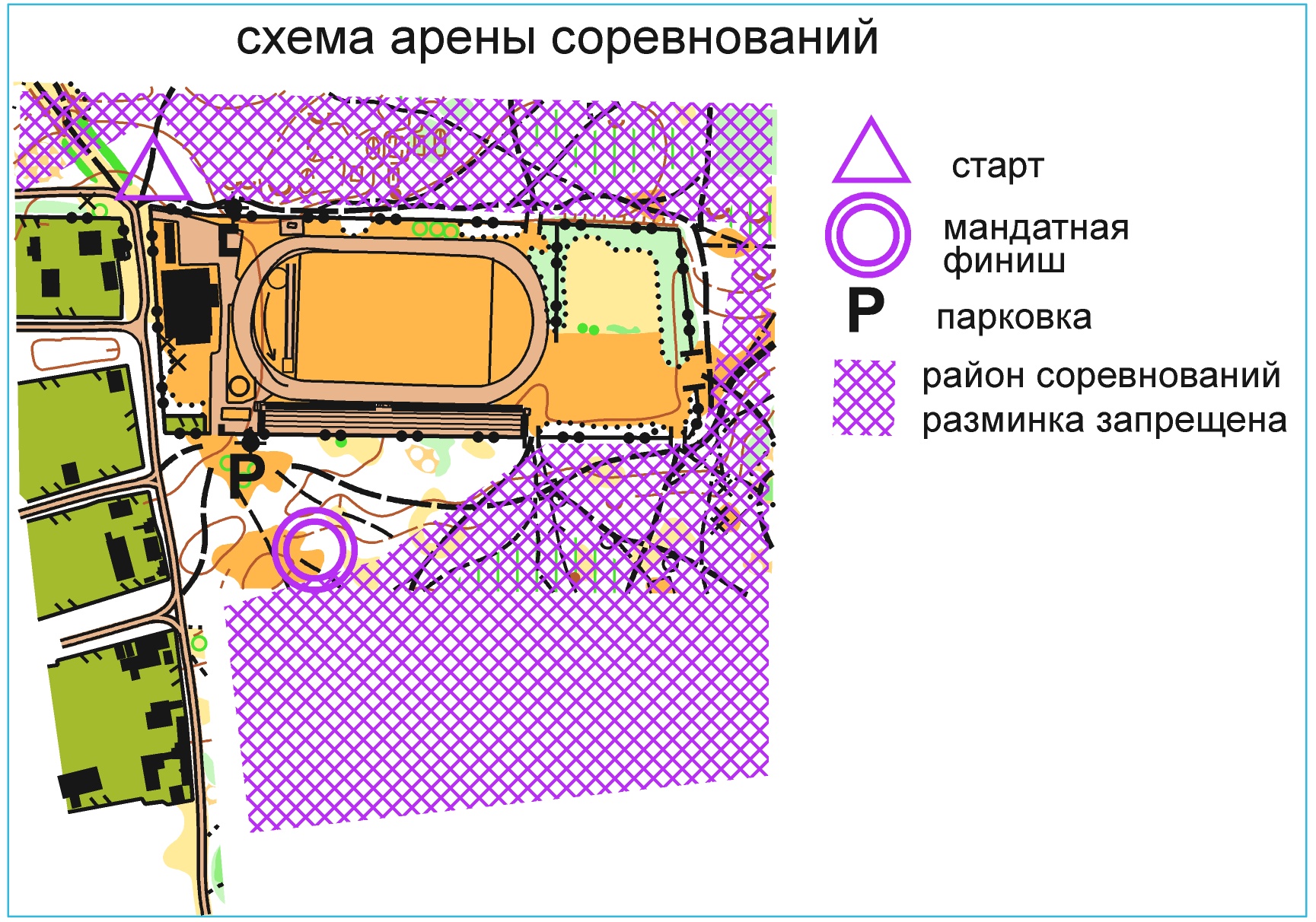 При потере ориентира выходить на восток к открытому пространству с линией электропередачи.группадлиннаКол-во КПмасштабФормат карыМ216200207500А4М16,40Ж215400157500А4Ж16,40М143800127500А4Ж14270097500А4М12180085000А4Ж12, ДиР130075000А4М10,Ж1090055000А4Любители340097500А4